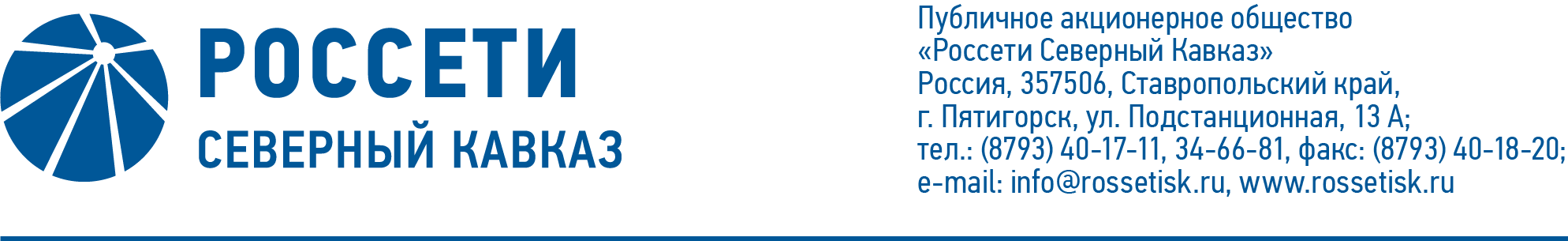 ПРОТОКОЛ № 442заседания Совета директоров ПАО «Россети Северный Кавказ»Место подведения итогов голосования: Ставропольский край, 
г. Пятигорск, пос. Энергетик, ул. Подстанционная, д. 13а.Дата проведения: 30 октября 2020 года.Форма проведения: опросным путем (заочное голосование).Дата подведения итогов голосования: 30 октября 2020 года, 23:00.Дата составления протокола: 02 ноября 2020 года.Всего членов Совета директоров ПАО «Россети Северный Кавказ» -                      11 человек.В заочном голосовании приняли участие (получены опросные листы) члены Совета директоров:Гребцов Павел ВладимировичГончаров Юрий ВладимировичИванов Виталий ВалерьевичКапитонов Владислав АльбертовичКраинский Даниил ВладимировичМайоров Андрей ВладимировичПрохоров Егор ВячеславовичЧевкин Дмитрий АлександровичСасин Николай ИвановичКворум имеется.Повестка дня:О согласовании кандидатур на отдельные должности исполнительного аппарата Общества, определенные Советом директоров Общества.Итоги голосования и решения, принятые по вопросам повестки дня:Вопрос № 1. О согласовании кандидатур на отдельные должности исполнительного аппарата Общества, определенные Советом директоров Общества.Решение:Согласовать кандидатуру Абдурашидова Магомеда Хазиевича на должность директора филиала ПАО «Россети Северный Кавказ» - «Дагэнерго» сроком на 6 месяцев.Голосовали «ЗА»: Гончаров Ю.В., Гребцов П.В., Иванов В.В., Капитонов В.А., Краинский Д.В., Майоров А.В., Прохоров Е.В., Чевкин Д.А., Сасин Н.И.«ПРОТИВ»: нет. «ВОЗДЕРЖАЛСЯ»: нет.Решение принято.Председатель Совета директоров			   П.В. ГребцовКорпоративный секретарь 		       С.В. Чистов